ТАЛОВСКИЙ СЕЛЬСКИЙ СОВЕТКАМЫШИНСКОГО МУНИЦИПАЛЬНОГО РАЙОНАВОЛГОГРАДСКОЙ ОБЛАСТИ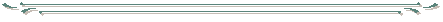 РЕШЕНИЕ № 1928.07.2021  г.                                                                                                     с. ТаловкаРуководствуясь Уставом Таловского сельского поселения, Таловский сельский Совет, РЕШИЛ:Внести в Решение Таловского сельского Совета № 8 от 22.03.2012г «Об общественной Комиссии по жилищным вопросам Таловского сельского поселения» следующие изменения и дополнения:1.1. Приложение 1 к Решению Таловского сельского Совета № 8 от 22.03.2012г «Об общественной Комиссии по жилищным вопросам Таловского сельского поселения», изложить в редакции согласно приложению к настоящему Решению.2. В соответствии со статьей 5 Закона Волгоградской области от 26.12.2008 №1816-ОД «О порядке организации и ведения регистра муниципальных правовых актов Волгоградской области», направить копию настоящего решения для включения в Регистр в течение 30 дней со дня принятия.3. Настоящее решение подлежит официальному опубликованию (обнародованию) и размещению  в сети Интернет на официальном сайте http://adm-talovka.ru/. Глава Таловского сельского поселенияКамышинского муниципального района Волгоградской области                                                                 Г. Н. ДаниловСоставобщественной Комиссии по жилищным вопросамТаловского сельского поселенияО внесении изменений в Решение Таловского сельского Совета № 8 от 22.03.2012г «Об общественной Комиссии по жилищным вопросам Таловского сельского поселения»Приложение 1к Решению Таловского сельского Совета от 28.07.2021 г. № 19Председатель комиссии:- Данилов Григорий Николаевич – глава Таловского сельского поселенияЗаместитель председателя:- Мишанская Юлия Юрьевна – специалист 2 категории администрации Таловского сельского поселенияСекретарь комиссии:-Шарикова Мария Николаевна – ведущий специалист администрации Таловского сельского поселенияЧлены комиссии:- Михайлова Наталья Ивановна – директор МКП «ЖКХ Таловского сельского поселения»(по согласованию)- Костикова Татьяна Николаевна – заведующая филиалом МБУК МЦКС Таловского сельского поселения(по согласованию)- Дегтярева Елена Александровна – медицинская сестра ФАП с. Таловка(по согласованию)- Козлова Ирина Викторовна – инспектор по охране детства(по согласованию)- Шарикова Татьяна Ивановна – председатель Совета ветеранов (по согласованию)